  技术要求及数量表序号名称规格型号参考图样单位数量品牌1瞭望灯带24VDC 橙色光 长度1.5米条24无品牌要求2安装组件安装支架，定做，材质不锈钢（每套3个）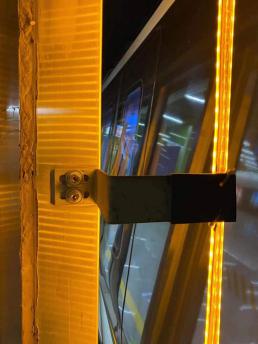 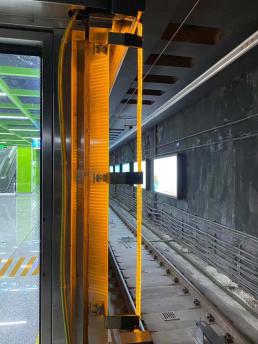 套23无品牌要求3电源控制箱220VAC-24VDC双路电源柜电源柜参考长宽深40cm*30cm*20cm套12无品牌要求4供电电缆低烟无卤阻燃 750V，2*2.5mm²米2500无品牌要求